 ПРОГРАММА И РАСПИСАНИЕ  ВСЕРОССИЙСКИХ СОРЕВНОВАНИЙ 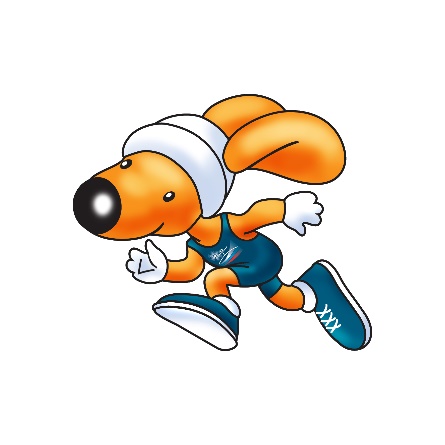 ПО ЛЕГКОЙ АТЛЕТИКЕ«РУССКАЯ ЗИМА» - 20208 февраля, субботаЛегкоатлетический манеж ЦСКАДетские соревнования, официальная тренировка, судейское совещаниеВСЕРОССИЙСКИЕ СОРЕВНОВАНИЯ ПО ЛЕГКОЙ АТЛЕТИКЕ«РУССКАЯ ЗИМА» - 20209 февраля, воскресеньеЛегкоатлетический манеж ЦСКАРАСПИСАНИЕ ПРОЕКТ09:30 – 10:30Разминка для участников мастер класса и «Детской Русской Зимы» 10:30 – 13:00   Мастер класс экс-рекордсменки мира Татьяны Зеленцовой, соревнования «Детская Русская зима» для детей 3-10 лет в беге на  и 60 метров с барьерами. 13:30 – 16:00Соревнования ВФЛА «Новые звезды Русской зимы» в двоеборье 60м + 600м для детей 12-13 лет 16:30 – 19:00Официальная тренировка для участников соревнований «Русская зима» 17:00 – 17:30Судейское совещание15:00Детские и юношеские соревнования по программе «Детская легкая атлетика»Детские и юношеские соревнования по программе «Детская легкая атлетика»Детские и юношеские соревнования по программе «Детская легкая атлетика»16:00 Церемония открытия соревнований Церемония открытия соревнований Церемония открытия соревнований16:2516:27Прыжок с шестомПрыжок в высоту мужчины и женщиныженщиныФинал Финал16:3060м с/бженщины забег 116:3460м с/бженщины забег 216:40Тройной прыжок женщины Финал16:4460м с/бмужчинызабег 116:4860м с/бмужчинызабег 216:51Прыжок в длину мужчиныФинал16:551500м женщиныФинал 17:02Толкание ядра мужчины и женщины Финал 17:05400м женщиныФинал В 17:09400мженщиныФинал Б17:13400мженщиныФинал А17:1960м женщинызабег 117:2360м женщинызабег 217:2760м мужчинызабег 117:3160м мужчинызабег 217:35Прыжок в высотумужчиныФинал17:39800м мужчиныФинал 17:45Тройной прыжок мужчины Финал 17:50400ммужчиныФинал В17:55Прыжок в длину женщиныФинал 18:00400ммужчиныФинал Б18:05400ммужчиныФинал А18:10800мженщиныФинал 18:1660м с/бженщиныФинал 18:2260м с/бмужчины Финал 18:2860м женщины Финал 18:3460ммужчиныФинал 18:413000ммужчины Финал 19:00Церемония награждения всех победителейЦеремония награждения всех победителейЦеремония награждения всех победителей